CĂTRE   UNITĂȚILE DE ÎNVĂȚĂMÂNT PREUNIVERSITAR DIN JUDEȚUL CĂLĂRAȘIÎn atenția doamnei/domnului director și a cadrelor didactice de specialitate biologie       Vă informez că, în data de 12 martie 2016, ora 10,00, la Școala Gimnazială „Mihai Viteazul” Călărași, se vor desfășura etapele județeane ale Concursului  de comunicări ştiinţifice ale elevilor din învăţământul liceal și Sesiunea de referate/comunicări științifice pentru elevii de gimnaziu(clasele VI-VIII), la disciplina biologie.        Pentru buna desfășurare a acestor competiții vă rog să transmiteți completate următoarele machete , la numărul de fax al Școlii Gimnaziale „Mihai Viteazul” Călărași: 0242/ 334723              sau pe adresa de e-mail a unității școlare: mihaiviteazul_cl2007@yahoo.com, (machete scanate, semnate de directorul școlii) , până la data de 9 martie 2016.Unitatea de învățământ....................................TABEL CU ELEVII  DIN ÎNVĂȚĂMÂNTUL LICEAL  PARTICIPANȚI LA CONCURSUL DE COMUNICĂRI ȘTIINȚIFICE--ETAPA JUDEȚEANĂ ,12 martie 2016DIRECTOR,(numele și prenumele/semnătura)Menționez că cele două secțiuni pentru comunicări științifice sunt:    I.biologie vegetală, animală și umană   II.biochimie, genetică și ecologie     Aprecierea comunicărilor/referatelor va fi făcută cu puncte  de la 0 la 100, pe baza unei grile de evaluare care va avea ca indicatori:1.  rigoarea ştiinţifică a conţinutului  (20p.); 2.  modul de redactare - originalitate în alegerea temei, structurarea logică a conţinuturilor, interpretarea structurilor, fenomenelor şi bibliografie minimală, respectarea condițiilor standard de tehnoredactare (10p.); 3. expunere şi argumentare - limbaj de specialitate, capacitate de sinteză, de analiză, abilitate în citirea, interpretarea  şi integrarea datelor, argumentare,  expresivitatea prezentării şi capacitatea  de a susţine o dezbatere etc. (10p.);4. consistenţa suportului de susţinere a comunicării (10p.); 5. metodele de cercetare folosite şi abilităţile formate  (20p.);6.  creativitate  (20p.);7. limita de timp în prezentare  (10p.).Unitatea de învățământ....................................TABEL CU ELEVII  DIN ÎNVĂȚĂMÂNTUL GIMNAZIAL PARTICIPANȚI LA SESIUNEA DE REFERATE/ COMUNICĂRI ȘTIINȚIFICE-ETAPA JUDEȚEANĂ12 martie 2016DIRECTOR,(numele și prenumele/semnătura)                                                                                  Inspector școlar pentru disciplina biologie,                                                                                                                 prof.Adriana SOFIAN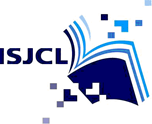 INSPECTORATUL ŞCOLAR AL JUDEŢULUI CĂLĂRAŞI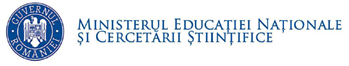 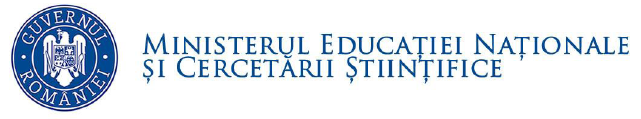 Nr.crt.Numele și prenumele elevuluiClasaProfilulSpecializareaLocalitateaTitlullucrăriiSecțiunea la care se încadreazăNumele profesorului care a pregătit elevulNr.crt.Numele și prenumele elevuluiClasaLocalitateaTitlullucrăriiSecțiunea la care se încadrează(referat/comunicare științifică)Numele profesorului care a pregătit elevul